UNIVERSIDADE FEDERAL DE LAVRAS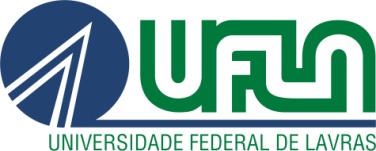    PRÓ-REITORIA DE ASSUNTOS ESTUDANTIS E COMUNITÁRIOSCOORDENADORIA DE PROGRAMAS SOCIASPROGRAMA DE BOLSA ATIVIDADERESULTADO DA SELEÇÃO DE BOLSISTAS PARA O 2º SEMESTRE LETIVO DE 20123ª Chamada A Coordenadoria de Programas Sociais – PRAEC divulga a relação de estudantes dos cursos de graduação presenciais da UFLA, selecionados para o Programa de Bolsa Atividade.Os estudantes selecionados deverão comparecer na Coordenadoria de Programas Sociais da PRAEC, no Campus Histórico da UFLA, nos dia 18.2.2013 para serem encaminhados aos departamentos e setores onde deverão realizar suas atividades. Deverão estar munidos de documento de identidade, CPF e dados de conta bancária (conta corrente, agência e banco).O não comparecimento implicará na imediata substituição do estudante selecionado.Próximas chamadas serão realizada através de contato telefônico.CAROLINA NASCIMENTO SCHERRERDULCIANE ALMEIDA BRANDÃOIVO JUSTILIANO REIS ROSAJOSILENE CARVALHO PEREIRALORRAINY APARECIDA PEREIRAMATEUS FELIPE BASTOS RIBEIROSIBELE LIMA BASTOS